Pressereader der Kulturfabrik Löseke für Mai 2024
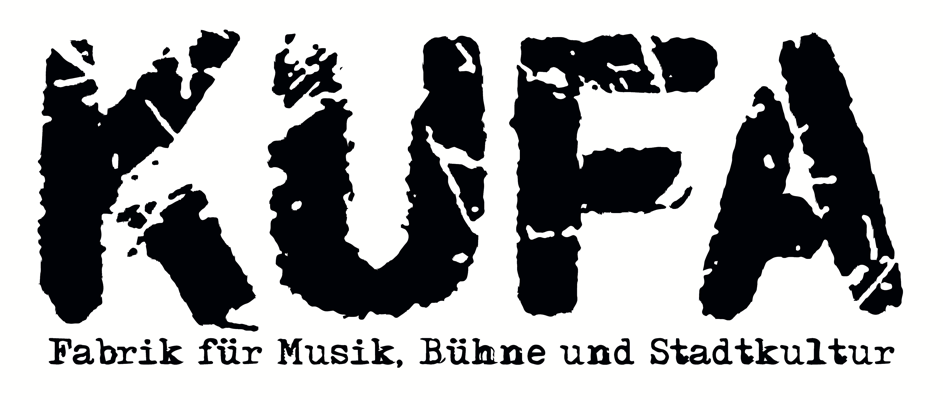 Die KUFA, das ist Kultur für alle: Seit 1992 ist die Kulturfabrik Löseke in Hildesheim aktiv und gehört damit zu den ältesten soziokulturellen Zentren Deutschlands. In der ehemaligen Papierfabrik treffen sich jährlich rund 60.000 Menschen zu etwa 800 Veranstaltungen in den Bereichen Musik (Konzert und Party), Bühne (Lesung, Theater, Comedy, Performance und mehr) sowie Stadtkultur (Projekte wie das Faserwerk und die Nordstadt-Wandgalerie wie auch Workshops, Ausstellungen und Märkte). Kommunikation, Partizipation und Kooperation stehen in der KUFA-Philosophie an erster Stelle. 
Wenn nicht anders aufgeführt, finden alle Veranstaltungen statt in der:
Kulturfabrik Löseke
Langer Garten 1
31137 Hildesheim
Räume: Loretta, Buffo, Halle, Seminarraum, Atelier, PC-Raum, Kneipe Faserwerk: Ottostraße 77 (Ottoplatz, Nordstadt)Pressekontakt: Ionica Steingräber | presse@kufa.info | 05121 750 94 52 
Download der Pressebilder unter http://www.kufa.info/presseTickets sind an der Abendkasse sowie im Vorverkauf erhältlich unter www.kufa.info/tickets.Durch Drücken der STRG-Taste und einem Klick können Sie direkt im Inhaltsverzeichnis auf die gewünschte Seite navigieren. 1. Highlights des Monats+++ KUFAmilientag: Raketen Erna +++DAS Kinderrock-Trio aus Berlin-Kreuzberg, bringt Farbe und alle möglichen Genres in die Kinderzimmer und Autoradios der Eltern. Auf ihrem 4. Album „Crash! Boom! Bang!“, geht es erneut darum, Kinder zu ermutigen und darin zu bestärken, mit offenen Augen durch die Welt zu schlendern oder einfach mal fünf gerade sein zu lassen. 13 Lieder, die unterschiedlicher kaum sein könnten.Seite 14+++ Kai und Funky von Ton Steine Scherben feat. Birte Volta Live ! +++Gibt es eine deutsche Rock-Band, von der die meisten Songs auch nach über 50 Jahren kaum etwas an Aktualität verloren haben? Wahrscheinlich nicht viele, aber mit Sicherheit eine: Ton Steine Scherben. Nach dem frühen Tod ihres Sängers Rio Reiser (†1996) stand die Band im neuen Jahrtausend in verschiedenen Formationen wieder auf der Bühne. Seite 4+++ Kussi Weiss – Jazz in the City +++Kussi Weiss gehört zur vordersten Garde deutscher Sinti-Jazz Musiker. Der Gitarrist blickt bereits auf zahlreiche CD-Veröffentlichungen und internationale Festivalauftritte zurück. Der hochvirtuose Gitarrist hat längst seinen unverkennbaren eigenen Stil entwickelt, der auf besonders elegante Weise Djangos Erbe mit modernen Elementen verbindet.Seite 6+++ Familienflohmarkt +++Der alte Teddy, Babykleidung, Spiele und das Bobbycar mit der kleinen Schramme sind alle zu schade, um sie wegzuwerfen? Dann bringt sie mit zum Familienflohmarkt von und für Familien auf dem Haseplatz am 25. Mai.Seite 15+++ Der U20-Slam - Vorentscheid zur Landesmeisterschaft +++Eine Bühne, ein Mikro, angespannte Stille im Publikum – und dann bauen die begabtesten Bühnenpoet*innen Welten für uns auf. Am 25.05.2024 darf Hildesheim erleben, wie talentiert der poetische Nachwuchs darin ist.Seite 122. Inhaltlich sortierte Übersicht der VeranstaltungenMUSIK: KonzerteMi | 01.05. | Beginn: 21:00, Einlass 20:30 | frei, Hut geht rum | LorettaKonzert: Gavial + Gaffa GhandiClub VEB präsentiert: Fuzzed out Psychedelic Garage Blues + Progged out Heavy Stoner MetalDie Geschichte von GAVIAL beginnt vor fast 15 Jahren als Projekt in Anlehnung an einen Nirvana-Song und aus einem Wortspiel als “Two Red Boys”. Drei Alben als TOURETTE BOYS, zwei Kollaboration mit Tim Holehouse und eine Split-EP mit den Labelkollegen Gaffa Ghandi folgen ebenso wie unzählige Gigs und Touren mit Bands wie Acid Mothers Temple, Dyse, Gaffa Ghandi, The Skull, True Widow oder Sleepy Sun. Die Basis ist eine enge Freundschaft zwischen den Musikern, obwohl sie in verschiedenen Städten leben. Die weitläufigen und unberührten Landschaften zwischen Berlin und Dresden mögen ihren Anteil an der Inspiration für den Sound haben, dessen psychedelische Entrücktheit sich immer wieder in modernem Blues erdet und mehr an den Desert Rock erinnert, den wir aus den Weiten Arizonas kennen als an die urbane Hektik der Großstadt. Flirrende Soundlandschaften, teilweise dunkel und melancholisch, dann wieder hoffnungsvoll von gleißendem Licht und der wohligen, aber trotzdem Unheil verheißenden Hitze der Wüste erfüllt – darin sind GAVIAL wahre Meister.Gaffa Ghandi sind ein Phänomen weil sie in kein gängiges Schema passen. Erst einmal bespielen sie das Stoner-Spielfeld und bedienen damit die erwartbaren Kanäle.Doch bald wird klar, dass ihnen das nicht genügt. Also reichern sie das „stonerische Grundkonzept“ mit ordnungsgemäßer Psychedelic an.Und weil sie frech, mutig und pfiffig sind, kommt eine saftige crimsoneske Pfeffermühle über das Ganze. Die Mischung und vor allem die Ambitioniertheit macht verdammt Laune.Fr | 03.05. | Beginn: 19:00, Einlass 18:30 | frei | KneipeKonzert: Waterloo PanicRock and Roll HeavenWaterloo Panic ist eine Band aus der Musikschule Hildesheim. Sie verbindet geschickt verschiedene Genres und schafft so einen unverwechselbaren Sound, der das Publikum in seinen "Rock and Roll Heaven" entführt. Die Besetzung besteht seit 2019 aus Kiana Hermes, 2022 sind dann Melina Lucki, Mara Lucki und Paul Perschke eingestiegen. Und seit diesem Jahr ist Hermann Kalvelange auch noch dabei.Mi | 08.05. | Beginn: 21:00, Einlass 20:30 | frei, Hut geht rum | LorettaKonzert: $E VENDE RINCON, SVPERFVTVRE + ONE HIT RÜDIGERClub VEB präsentiert: Punk-Rock, Independent/Almostpop$E VENDE RINCON ist eine Rock and Roll Band mit Mitgliedern aus Rincon, Puerto Rico und der Lower Eastside von New York. Unsere musikalischen Einflüsse sind leicht zu erkennen, die Ramones, die Dead Kennedys, old school Punk Rock, aggressiv und sozialkritisch.$E VENDE RINCON wird außerdem stark angetrieben vom amerikanischen Blues der 50er und 60er Jahre wie John Lee Hooker, Muddy Waters und Hound Dog Taylor ihn gespielt haben.Rincon ist die Surf Hauptstadt von Puerto Rico. Während der Wintermonate mit seinen großen Wellen und zahlreichen Surf-Kurztrips kommen die Surfer und Touristen aus aller Welt. $E VENDE entwickelten ihre non-stop explosive, abstrakte Bühnenshow aus dem fanatisch verrückten Party Hunger von Rincons Gästen und Einheimischen.SVPERFVTVREDen fünf Musikern gelingt mit viel Groove, fetten Gitarrensounds, dramatischen Melodien, treibenden Bassläufen, fesselnden Beats, mitreißenden Synthieflächen und dem himmlischen Barriton des Sängers, ein direkter Weg vom Ohr mitten ins Herz. Grenzenlos und echt.ONE HIT RÜDIGERSehr guter Punkrock. Aus Leipzig.Runter von meim Rasen, EIGENTUM! Wir lassen uns nicht so schnell unseren Vorgarten mit schicker Doppelhaushälfte versauen. Maloche statt Mallorca, das ist unser Motto! Wenn's doch mal dicker kommt als gedacht, dann immer dran denken: Keine Hose, kein Problem! Und wenn die Musikerpolizei meint, uns reinreden zu wollen, gibts Aufs Maul forever!Fr | 10.05. | Beginn: 20:00, Einlass 19:30 | 26€ | HalleKonzert: Kai und Funky von Ton Steine Scherben feat.Birte Volta Live !RockGibt es eine deutsche Rock-Band, von der die meisten Songs auch nach über 50 Jahren kaum etwas an Aktualität verloren haben? Wahrscheinlich nicht viele, aber mit Sicherheit eine: Ton Steine Scherben. Nach dem frühen Tod ihres Sängers Rio Reiser (†1996) stand die Band im neuen Jahrtausend in verschiedenen Formationen wieder auf der Bühne. Zwei Ur-Scherben touren noch bis heute durch deutschsprachige Länder: Gründungsmitglied Kai Sichtermann (Bass, seit 1970) und Drummer Funky K. Götzner (ab 1974, jetzt Cajón). Ab April 2023 spielen sie zusammen mit der Singer/Songwriterin- Nomadin Birte Volta (Gesang, Gitarre). Birte verinnerlicht sowohl den Folk- Blues als auch den daraus entstanden Rock'n'Roll mit Leidenschaft und Poesie und greift auf langjährige Strassen- und Bühnenerfahrung im In- und Ausland zurück, mit ihrem Solo-Projekt sowie als Sängerin und Gitarristin in diversen Formationen dieser Genres. Das Trio schöpft aus dem Repertoire Rio Reisers und der Scherben und hält die Erinnerungen an eine rebellische Zeit wach: Die Radikalität der Scherben, die eine gelebte Alltags-Radikalität war.Sa | 11.05. | Beginn: 20:00, Einlass 19:30 | 22€ | LorettaKonzert: Bärchen und die Milchbubis"Die Rückkehr des Bumm! Tour 2024"Mit Jung kaputt spart Altersheime lieferten Bärchen und die Milchbubis zu Beginn der 80er-Jahre DEN Punk-Slogan der Zeit, „No Future!“, war das Motto. Doch auch über den Punk hinaus verfügte die Band über reichlich Pop-Appeal und agierte an der Schnittstelle zur Neuen Deutschen Welle. Ich will nicht älter werden, hieß es auf ihrem Debütalbum Dann macht es Bumm (1981). Älter geworden sind sie, milde jedoch nicht, denn Anlass zum Wütend-Sein und Feiern gibt es noch immer. Über 40 Jahre später folgt nun mit ihrem zweiten Album also Die Rückkehr des Bumm!Ende der Siebziger begannen Annette „Bärchen“ Simons und eine Gruppe Teenager-„Milchbubis“, Hannover unsicher zu machen. Von da an war die Band mit ihren humorvoll-subversiven Texten breitflächig vertreten: Von Jugendzentren, Underground-Tapes und nischigen Fanzines über die Bravo bis ins BRD-Fernsehen sowie auf den großen Bühnen des Landes – viele waren dem Bärchen-Charme verfallen. Nach einer LP und einer EP folgte 1983 mit der Label- auch die Bandauflösung und die Gruppe verschwand vorerst von der Bildfläche.2021 meldeten sich Bächen und die Milchbubis dann mit der Werkschau Endlich Komplett Betrunken zurück. Es folgten Auftritt-Anfragen kleinerer Punk Festivals: Hätte die Band nicht Lust, nach all der Zeit mal wieder live aufzutreten? Und wie sie es hatte! Annette Simons, die zu Gründungszeiten „nur“ Sängerin war, hat sich ganz in Punk-Manier das Gitarrenspielen beigebracht. Auch Kai Nungesser bleibt an Bass und Gesang erhalten. Neuzugang ist der ehemalige Rotzkotz-Schlagzeuger Markus Joseph.Back to the future in den 80ern, singt Annette in Blondie, und vertont damit am Ende der Tracklist eine Prämisse des neuen Albums: Es ist eine Zeitkapsel, die im Jetzt aufplatzt und anfängt, zu singen. 1984-2024 haben wir übersprungen. Vorbei sind Disco, Trance, Techno und Hip-Hop. Angesichts der aktuellen Weltlage wird das freundliche Bärchen zur Aggro-Bärin, welche diejenigen verteidigt, die am Rande der Gesellschaft stehen und die unsägliche Mansplainer mit einer Tatze zerfleischt. Besonders das Älterwerden als Frau in einer sexistischen Gesellschaft ist ein Thema, das Annette Simons umtreibt und sie zum Role Model werden lässt. In Zeiten von Onlinedating, Rechtsruck und Katzenvideos ist Bärchen trotzdem nicht verbittert und besingt das alles mit scharf- und manchmal unsinnigem Humor. Und weil das Musizieren mit Freund:innen noch mehr Spaß bringt, wurden u. a. die Hans-A-Plast Sängerin Annette Benjamin oder Doktor Renz von Fettes Brot als Featuregäste eingeladen.Schon 1983 fragte sich Elke Heidenreich in der Zeit, was die Band wohl mit dem „ungeliebten Erbe“ machen würde – dem „Scheißstaat“, dem unvermeidlichen Älterwerden. Gut vierzig Jahre später sind die Antworten auf dem neuen Album Die Rückkehr des Bumm! zu finden. Manchmal klingt sie ganz versöhnlich: mehr Zeit, kein Stress mit PMS. Ich bin alt und ich darf alles – rauchen, saufen, alles: Ich bin alt!- Und ja: Sauftour, Lokalrunde und die Portion Pommes auf den Rauschhunger bleiben Teil vom Bärchen-Kosmos. In den ruhigeren Momenten besingt das Album den Körper, der so dahinsiecht, das große Vergessen, das droht, Albträume von heute: die Geister im Wald.Bärchen und die Milchbubis kitzeln die Wut vom ernsten Punk-Habitus am verkrampften Bierbauch und vertonen das unfreiwillige Lachen, das dabei rauskommt. Entstanden ist so also ein Album, das den Punk ins Jahr 2024 katapultiert und allen Aggressionen, aller Ungerechtigkeit und allen Trauermomenten zum Trotz voller Liebe und Humor ist. Inzwischen finden sich nicht nur alte Bekannte unter den Bärchen-und-die-Milchbubis-Fans, sondern die Band konnte auch eine neue Generation für sich gewinnen, darunter namhafte Künstler:innen wie Sam Vance-Law und Akteur:innen der N e u e n Neuen Deutschen Welle wie Steintor Herrenchor, die beide sogar Songs der Band coverten – The kids are still alright! So ist auch dieses Album ein Anlaufpunkt für all diejenigen, die Punk als Ventil gegen die aktuellen gesellschaftlichen Missstände (wieder)entdecken und fühlen.Mi | 15.05. | Beginn: 21:00, Einlass 20:30 | frei, Hut geht rum | LorettaKonzert: RIMOJEKIClub VEB präsentiert: Electronic Indie-Rock/Space-PerformanceRimoJeki sind mehr als ein Musik Duo. RimoJeki sind eine psychedelische Erfahrung, die visionäre Musik, bahnbrechende Videokunst und Outfits aus einer anderen Welt miteinander verknüpfen.Sie erschaffen ein Erlebnis, das sowohl überwältigend unterhaltend als auch außergewöhnlich innovativ ist.2012 sind sie in der Untergrundszene von Tel Aviv entstanden. Inzwischen in Berlin beheimatet, nehmen sie nun ganz Europa ein.Es ist eine brillante Mischung aus harten tanzbarenBeats, durchdringend einprägsamen Basslines, Gitarrenriffs, Wave Synthesizer Klängen, spacigen Theremins und Vocals, die sich zwischen Post-Punk und himmlisch ätherischen Melodien bewegen. RimoJekis Performance schafft ein Erlebnis, das ein wilde Mischung aus Aliens, Farben, Psychedelia, Mythologien, Wissenschaft, Zukunft, Liebe und Dunkelheit, unterlegt mit beißendem Witz. Ihre energiegeladenen Performances, begleitet von ihrer handgemachten Videokunst, springen ins Auge und bezaubern ihr Publikum.Rimojeki stiegen 2012 aus der Untergrundszene von Tel Aviv auf, zogen 2019 nach Berlin und begannen sofort, als Musikduo Europa zu erobern.Aber Rimoch und Jeki sind viel mehr als ein musikalisches Duo; RimoJeki ist ein unglaublich unterhaltsames und innovatives psychedelisches Erlebnis, das visionäre Musik, bahnbrechende Videokunst und außergewöhnliche Outfits vereint.Ihre Musik ist eine brillante Mischung aus harten, tanzbaren Beats, durchdringenden, eingängigen Basslinien, Stoner-Gitarrenriffs, Wave-Synthesizer-Lärm, distanziertem Theremin und Gesang, der zwischen Post-Punk und himmlisch-ätherischen Melodien pendelt.Rimojekis Performance ist ein wilder Live-Teppich aus Außerirdischen, Farben, Psychedelia, Mythologien, Wissenschaft, Zukunft, Liebe und Dunkelheit, mit einem Hauch von bösem Humor.Ihre auffälligen, energiegeladenen Auftritte, begleitet von ihrer selbst erstellten Videokunst, fesseln ihr Publikum und sorgen unweigerlich für eine Tanzparty bei jeder Show.Do | 16.05. | Beginn: 20:00, Einlass 19:30 | 12€, erm. 10€ | LorettaKonzert: Kussi WeissJazz in the CityKussi Weiss gehört zur vordersten Garde deutscher Sinti-Jazz Musiker. Der Gitarrist blickt bereits auf zahlreiche CD-Veröffentlichungen und internationale Festivalauftritte zurück. Der hochvirtuose Gitarrist hat längst seinen unverkennbaren eigenen Stil entwickelt, der auf besonders elegante Weise Djangos Erbe mit modernen Elementen verbindet.Babik Reinhardt, der inzwischen verstorbene Sohn Django Rheinhardts war restlos begeistert, als er 1996 den damals gerade mal 22 jährigen im Rahmen des legendären Django-Festivals in Samois-Sur-Seine neben den dortigen Jazzgrößen wie Bireli Lagrene und Stochelo Rosenberg spielen sah - so begeistert, dass er ihn im folgenden Jahr auf die Hauptbühne holte und für Kussis Durchbruch sorgte.Die Musik wurde ihm sprichwörtlich in die Wiege gelegt - der Familie Weiss enstammen einige der wichtigsten Vertreter des deutschen Sinti-Jazz.So ist es kein Zufall, dass er mit 10 erstmals mit der Gitarre in Berührung kommt. Einige Monate später spielt er schon die Rhythmusgitarre für seinen Onkel Moritz Weiss, bald steht er auch mit den berühmten Martin und Haens´che Weiss auf der Bühne, erhält von allen Seiten auch Unterricht und Anregungen.Doch bald reicht ihm die Rolle des Begleiters nicht mehr. Ohne Notenkenntnisse, aber mit viel Spielwitz und Talent eignet er sich das Solospiel an und gründet mit 17 Jahren das "Kussi Weiss Ensemble". Begleitet von Musikern, die seinem hohen Niveau folgen können, gibt er die ersten Konzerte als Bandleader und nimmt 1996 sein erstes Album für Idol Records auf..Mit Tschabo Franzen an der Gitarre und Moreno Weiss am Bass hat er in seinem aktuellen Trio zwei ebenbürtige Instrumentalisten um sich geschart, die mit ihm mühelos den Spagat zwischen Stiltreue und Modernität meistern.Praktisch von der ersten Minute an entfesselt das originelle Trio ein Feuerwerk an Spielfreude, Virtuosität und vor allem mitreißendem Swing. Es spielt Django´s Musik absolut authentisch und erlaubt sich doch immer wieder Streifzüge in andere musikalische Gefilde, aber hören sie doch einfach selbst...Mi | 22.05. | Beginn: 21:00, Einlass 20:30 | frei, Hut geht rum | LorettaKonzert: BINClub VEB präsentiert: Groove/ElektroDie Band wurde im März 2023 mit Tom Trabandt (tp), Pascal Ritter (git), Julian Eingang (db) und Balz Muheim (dr) gegründet und zeichnet sich durch eine interessante Mischung aus Groove, Improvisation und elektronischen Effekten aus.Bei BIN ist die Improvisation ein grosser Bestandteil der Musik. Mit der Improvisation gestaltet BIN Reisen durch klangliche Welten, sodass das musikalische Erlebnis überraschend und neu bleibt. Die Improvisationen basieren auf Pattern-, Vamp- und Grooveelementen, welche BIN die Erkundung verschiedener rhythmischen und harmonischen Strukturen ermöglicht. Dadurch taucht BIN tief in den musikalischen Raum ein, erforscht verschiedene Themen und Motive und bewahrt dennoch einen zusammenhängenden Fluss. Zusätzlich setzt BIN Live-Elektronik ein, um die Improvisationserfahrung zu bereichern, sowie die klangliche Landschaft der Musik zu erweitern. Die Kombination aus akustischen Instrumenten und Live-Elektronik gibt BIN die Möglichkeit, die rhythmischer und harmonischer Strukturen aus einer anderen, neuen Perspektive zu betrachten.Mi | 29.05. | Beginn: 21:00, Einlass 20:30 | frei, Hut geht rum | LorettaKonzert: TRIO RANDALEClub VEB präsentiert: Urban-world-dada-party/experimental-progressive-performance-folkTRIO RANDALE arbeitet als Kollektiv in der Vernetzung mit unterschiedlichen Musiker*innen und Künstler*innen.
Dada ist für sie eine interdisziplinäre und integrale Bewegung, die verschiedene Künste in sich vereint. Hauptschwerpunkt ist die performative Umsetzung gesellschaftskritischer sowie freischwingender Themen auf der Schnittfläche von Musik, Sound, Theater und Tanz.
Dabei wird jeglicher Ort zur Bühne umgestaltet, die Zuschauer*innen einbezogen und der unvorhersehbare Moment für den spontan entstehenden Sound genutzt.
Eigenwillige Spieltechniken und Klangerzeugungen, Spielweisen auf unterschiedlichsten Sprachen und Dingen bilden Atmosphären und Raumgestaltungen.

Trio Randale entzückt, verrückt, bewegt, vergeht, mahnt und malt!MUSIK: PartysSa | 04.05. | Beginn 23:00, Einlass 23:00 | 8€ | KT: 50% | Buffo
Party: elektronic euphoria
TechHouse, MelodicTechno, über Progressive und EuroHouse bis hin zu Groove und TranceWir haben Lust auf queerfriendly Spaces und nice Beats von FLINTA*-DJs. Beides wollen wir, von ELEKTRONIC EUPHORIA, mit ganz viel Glitzer und Diskokugeln in der KuFa vereinen. Euch erwarten Einflüsse aus TechHouse, MelodicTechno, über Progressive und EuroHouse bis hin zu Groove und Trance. Die Türen sind offen für alle Tanzmäuse und Diskoschorlenenthusiast*innen!Also schnappt euch eure liebsten Partypeople, packt das Glitter-Make-Up ein und kommt vorbei!Euch über den Abend begleiten werden DJ günthagüntha und nmadria.Do | 16.05. | Beginn 23:00, Einlass 23:00 | 5 €, mit KT 2,50 € | KT: 30% | LorettaParty: Disk.oThere is no Thursday like Dis(k.o.) Thursdaydisk.o. heißt, ein wir zu schaffen – hier finden ohne Genrebeschränkungen viele Tanz- und Clubmusikrichtungen zusammen. Lass uns gemeinsam Musikkultur neu entdecken und dabei vor allem eine gute Zeit haben. disk.o. findet in Semesterzeiten jeden dritten Donnerstag im Monat in der KUFA statt. Als DJ*-Kollektiv bieten wir mit unserem gleichnamigen Format zudem regelmäßig die Möglichkeit, sich als neue*r DJ zu Gast auszuprobieren.Do | 16.05. | Beginn 23:00, Einlass 23:00 | 8€ | HalleParty: Glow in the Dark 19Die neunzehnte Ausgabe der Erasmus PartyEs ist wieder soweit: Zum 19. Mal öffnet ESN Hildesheim in der KUFA die Pforten für die legendäre Erasmus Glow-In-The-Dark Party.Wir sorgen mit gratis UV-Schminke für extra GLOW-Effekt! Denkt an weiße oder neonfarbene Kleidung.Sa | 18.05. | Beginn 23:00, Einlass 23:00 | 6€ bis 0:00 Uhr, 8€ nach 0:00Uhr | HalleParty: Hilde tanzt!Die neue Alte in der KUFADJ Braesh & Jesse James bringen für euch die Hilde zum Tanzen. Mit im Gepäck: Neues, Angesagtes und Altbekanntes aus Indie, Rock, Alternative und Artverwandtem. Also weg mit dem Besen und rein in die KUFA.Im Kombiticket mit THE BOOTY SHAKIN´!Sa | 18.05. | Beginn 23:00, Einlass 23:00 | 6€ bis 0:00 Uhr, 8€ nach 0:00Uhr | BuffoParty: The Booty Shakin'Drum'n'Bass & moreSeit 2002 sorgt die Partyreihe The Booty Shakin für frisches Tanzvergnügen: Drum'n'Bass, Breaks und Jungle fühlen sich hier bestens aufgehoben. Dafür verantwortlich zeigen sich die Residents Dundee, DJ Taz, MC Mall-T und iCarl. Seit 2014 gibt es einmal pro Quartal eine The Booty Shakin-D'n'B-Compilation mit vielen Tracks, die auf den Veranstaltungen laufen. Die Booty-Crew hat es sich zur Lebensaufgabe gemacht, immer alles zu geben und die Gäste jedes Mal mit dem Feinsten und Neusten aus den bass lastigen Genres zu befeuern!Im Kombiticket mit HILDE TANZT!So | 19.05. | Beginn 23:00, Einlass 23:00 | 16;50 | HalleParty: Modular presents KLANGLOSTechnoGemeinsam gehen wir wieder steil, am 19.05.2024! Und auch diesmal haben wir für euch einen ganz besonderen Gast.Bekannt für seine zahllosen Auftritte auf den größten deutschen Festivals!--- KLANGLOS ---"Klanglos steht für Techno mit Herz. Melancholie gepaart mit treibenden Beats brachten dem Error Records-Labelhead die letzten zwei Jahre jeweils jährlich über 10 Millionen Streams auf Spotify ein. 2023 wählten ihn die Leser und Leserinnen des Faze Magazins zudem auf Platz 4 der besten Produzenten des Jahres und auf Platz 6 DJ national. Sein Können konnte er bereits auf dem Rave the Planet-Truck (Loveparade), dem Nature One Festival, Open Beatz Festival, Ruhr in Love, World Club Dome, Burning Beach Festival, Ikarus Festival, Isle of Summer, Panama Open Air, Bootshaus Köln & Radio Sunshine live unter Beweis stellen."Musikalisch unterstützt werden wird unser Headliner natürlich wieder von unseren Labelkünstlern und lokalen Künstlern!Wir freuen uns auf eine weitere unglaubliche Nacht mit Euch allen!Techno Line-Up:———————————————————————KLANGLOSKUTTERWEICHTRIP ADVISORVERAH b2b THØRSON———————————————————————Psytrance Line-Up:———————————————————————AL.EXMYSTIC PSYCHOTRABIUS———————————————————————VERHALTENSKODEX———————————————————————Wir dulden KEINE Form von Belästigung, Rassismus, Sexismus oder Homophobie!Verstöße gegen diese Regeln werden mit sofortigem Rausschmiss bestraft.Wir tragen alle eine kollektive Verantwortung. Wenn Ihr also Verstöße gegen diesen Kodex beobachtet oder erlebt, wenn Ihr euch unsicher fühlt oder feststellt, dass jemand anderes belästigt wird, meldet euch schnellstmöglich and der Tür oder bei unserer Crew. (An der Kasse, Garderobe und hinter dem DJ Pult.)———————————————————————Vorverkaufsphasen:———————————————————————Early Bird - 14€ AUSVERKAUFTRegular - 16,50€———————————————————————Abendkasse———————————————————————MINDESTALTER 18+KEIN EINTRITT OHNE AUSWEIS MÖGLICHSa 25.05. | Beginn 23:00, Einlass 23:00 | 12€ | BuffoParty: Øbliqµevon groovigen Tunes über melodischen Trance bis hin zu hartem TechnoWir freuen uns, unser drittes Event Øbliqµe bekannt zu geben.Nur Abendkasse (12€)Keine TicketsAb 18 Jahren23:00-08:00 UhrWith our Event series we want to bring back more techno nights to the region and give some Newcomers a platform mixed with some already known names.We want to present many different sides of techno to our guests. From groovy tunes to melodic trance and hard techno everything could be possible.Box office onlyNo TicketsAge: 18+BÜHNEFr | 03.05. | Beginn 20:00, Einlass 19:30 | 25€ | HalleComedy: Reis against the SpülmachineRadio Reis - Die HitwelleVorhang auf - Radio an! Reis Against The Spülmachine präsentieren in ihrem dritten Bühnenprogramm ihren eigenen Radiosender. "Radio Reis - Die Hitwelle" sendet das Beste von gestern, heute und morgen - Welthits mit Witz. Die Gute-Laune-Liedermacher drehen wieder voll auf und versprechen nur Knüller. Alles auf einer Frequenz, die auch ohne Sendemast überall gut ankommt.Das Musik-Comedy-Duo aus Buxtehude und Oldenburg ist bekannt für seine urkomischen Songparodien und die Gabe, jedes Publikum in ekstatische Partylaune versetzen zu können. Deswegen haben sie nicht nur Songslams gewonnen und Comedy- und Kleinkunstpreise abgeräumt, sondern funktionieren auch als musikalische Allzweckwaffe auf renommierten Festivals und in altehrwürdigen Rockschuppen.Im neuen Programm stehen wie immer zahlreiche Evergreens der Musikgeschichte im Mittelpunkt, die das Duo parodiert, optimiert und kombiniert, um auch dem letzten Muffelkopp ein Lächeln ins Gesicht zu zaubern. So wird aus Falcos “Amadeus” schon mal “Hammer Teewurst” und Elvis ist und bleibt “In the Netto”. Am Ende surft die Menge gemeinsam auf einer Hitwelle der Euphorie.Von Bach bis Backstreet Boys, von Rock 'n' Roll bis NDW - keine Epoche ist vor den beiden sicher. Hier ist für alle was dabei. Ob Kritik am Onlinehandel, an zu hohen Immobilienpreisen oder eine Lobeshymne auf den Bauzaun - Reis Against The Spülmachine kümmern sich um die wirklich wichtigen Themen der Menschheit. Alles andere ist nur Radio Gaga.Die Show ist gespickt mit allem, was zu einer guten Radiosendung gehört. Sozusagen ein Programm von Format. Schalten Sie ein! Ab Oktober 2022 auf allen guten Bühnen.Referenzen: Gewinner NDR Comedy Contest 2018, Nominierung Prix Pantheon 2019, 1LIVE Hörsaal- Comedy 2019, Gewinner sPEZiALIST 2020, Nominierung St. Ingberter Pfanne 2020, NominierungNachwuchspreis Recklinghäuser Hurz 2020www.reisagainstthespuelmachine.deSa | 04.05. | Beginn 20:00 | Einlass: 19:30 | 20€, erm. 16€ | HalleTheater: Schmidt's KatzenBest of – Kampf der Geschichten3 Geschichten, 3 Genres, 3 Regisseurinnen im Kampf um Ruhm und Ehre. Wer führt die beste Regie und zaubert aus den Wünschen des Publikums die Hit-Geschichte des Abends? Ob Krimi, Musical oder Schmonzette – Ihr bestimmt was Ihr sehen wollt. Als Zuschauerjury wählt ihr dabei gnadenlos ab, was nicht zum Kassenschlager taugt und nur eine Geschichte erlebt ihr eigenes, wohlverdientes Ende.Mit vollem Einsatz, vielseitig und komplett improvisiert.Möge die Beste gewinnen.Di | 07.05. | Beginn 20:00 | Einlass: 19:30 | 5€, erm. 3€ | KneipeLesung: ecco! Lesung - MARISALesung + Konzert Kulturwerk HildesheimZwei starke, einfühlsame Frauenstimmen & eingängige Gitarrengrooves. Sanfte bis rockige Klänge, durchwoben mit Elementen brasilianischer Musikstile.Die Songs, meist in englisch, sind energiegeladen, gefühlvoll und sehr direkt, mit Themen, die aus dem Leben gegriffen sind: Veränderungen, Liebe, Wut, Freisein und allem anderen, was uns immer wieder berührt und bewegt …und gelegentlich mit einem kleinen Augenzwinkern.Maria Grigoriadis: Gitarre & GesangMehrsa Motevasseli: Gitarre & GesangSa 25.05. | Beginn 20:00, Einlass 19:30 | 9 € | HalleLesung: Der U20-Slam - Vorentscheid zur LandesmeisterschaftDer Hildesheimslam präsentiert: Sonderausgabe des Hildesheim-SlamsEine Bühne, ein Mikro, angespannte Stille im Publikum – und dann bauen die begabtesten Bühnenpoet*innen Welten für uns auf. Am 25.05.2024 darf Hildesheim erleben, wie talentiert der poetische Nachwuchs darin ist.Wer wird Hildesheim auf der niedersächsisch-bremischen U20 Landesmeisterschaft im Poetry-Slam vertreten? Das entscheidet sich am beim U20-Slam-Vorentscheid, einer Sonderausgabe des Hildesheim-Slams in der Kufa.Jede*r Interessierte bis einschließlich 20 Jahre kann sich für die Veranstaltung anmelden und sich mit den anderen U20ern aus der Gegend messen.Du möchtest dich auf den Wettbewerb vorbereiten? Noch einmal an deinen Texten feilen, dir Tips von Profis abholen und deine Performance üben? Dann melde dich zu unserer kostenlosen Workshopreihe an. Am 23.03.; 20.04. und 29.06. in der Kufa, gefördert durch die Stadt Hildesheim.Alle Infos und Anmeldungen unter: U 20 Slam Niedersachsen _______Vom 13.-15.09.2024 findet nach dreijähriger Pause die niedersächsisch-bremische U20-Meisterschaft im Poetry Slam erstmals in Hildesheim statt. Junge Talente aus dem ganzen Land treten gegeneinander an und das Publikum kürt den oder die Meister:in.Das vielfältige Programm rund um die Meisterschaft bietet jungen Talenten eine einmalige Chance, nicht nur zu lernen, wie Bühnenpoesie gemacht wird und die besten Tips der Profis mitzunehmen. Sie können Bühnenluft schnuppern und bekommen Raum für ihre Themen. Die eigene Stimme zu finden und gehört zu werden, ist für die Teilnehmenden dabei eine Erfahrung, die sie über die Slam-Welt hinaus bereichern wird. Nicht zuletzt wird die niedersächsisch-bremische Poetry-Slam-Szene zahlreich am Meisterschaftswochenende vor Ort sein und vielleicht die eine oder den anderen Newcomer entdecken.Alle Infos zur Meisterschaft: U 20 Slam NiedersachsenSTADTKULTUR: Kurse + TreffenOffenes Faserwerk – Gemeinsames Arbeiten, Stöbern und KennenlernenMontags & donnerstags | jeweils 15:00-19:00 | frei, Spenden erwünscht | FaserwerkDas Faserwerk öffnet seine Türen - immer montags und donnerstags von 15 bis 19 Uhr. Der Second-Hand-Bereich ist offen und es kann gestöbert werden. Auch das Offene Arbeiten findet statt. Im Offenen Arbeiten kann die Nähwerkstatt frei für eigene Ideen genutzt werden. Gern helfen wir euch bei euren Projekten. Auch Nähanfänger*innen sind herzlich willkommen. Für das Offene Arbeiten lohnt es sich immer eine Voranmeldung per Mail zu schicken, auf Facebook zu schreiben oder vor Ort schon mal einen Termin auszumachen. Wir freuen uns über einen Besuch von euch - nicht nur im Laden, sondern auch auf dem Ottoplatz zwischen Blumen und auf Sitzbänken. Infoladen Jeden Dienstag | Beginn 17:00 | frei | Projektwerkstatt Infoläden gibt es es in vielen Städten Deutschlands sowie auch in anderen Ländern. Seit den achtziger Jahren sind immer mehr Infoläden entstanden. Sie begreifen sich als einen Teil unabhängiger Organisation und schaffen Zugang zu Informationen, die in den Massenmedien nicht oder unzureichend dargestellt werden. Der Infoladen wird ehrenamtlich und selbstorganisiert von Jugendlichen und jungen Erwachsenen betrieben. Wir sind eine offene Gruppe und freuen uns über neue, engagierte Menschen.

Im Infoladen in Hildesheim besteht ein vielfältiges Angebot an Büchern, Zeitschriften und Zeitungen, die sich mit politischen Themen auseinandersetzen. Hier können Zeitschriften und Bücher sowohl käuflich erworben als auch vor Ort gelesen oder ausgeliehen werden. Ältere Ausgaben werden archiviert und können ebenfalls benutzt werden.
Im Archiv werden außerdem Ereignisse aus der Region dokumentiert. Außerdem gibt es eine umfangreiche Filmsammlung politischer Dokumentarfilme. Alle interessierten Menschen sind willkommen.

Bei einigen Gelegenheiten wie auf Veranstaltungen, Festivals, Konzerten, Vorträgen und Diskussionsabenden, die in einem thematischen Kontext zum Infoladen stehen, bieten wir auch Büchertische an. Fragt hierfür einfach nach.

Öffnungszeiten: Fast immer dienstags von 17:00 bis 19:30 Uhr.

Für Fragen, Anregungen und Weiteres schreibt an infoladen@prowe.orgCapoeira – Afro-brasilianischer Percussion-Workshop und Capoeira-TrainingJeden Dienstag | Beginn 17:30, Einlass 17:30 | KUFA: Seminarraum | Tanz Capoeira ist in seinen afro-brasilianischen Ursprüngen ein als Tanz getarnter Kampf, den die afrikanischen Sklaven in Brasilien entwickelten, um sich gegen ihre Unterdrücker zu behaupten. Die Capoeira vereint Kampf, Musik, Rhythmus und Tanz im gemeinschaftlichen Miteinander. Im Training lernen die Partizipierenden die Bewegungen ebenso wie das Spielen der Instrumente und die Lieder, damit also auch implizit die brasilianische Sprache. Die Lieder thematisieren den Alltag wie auch die Unterdrückung der schwarzen Bevölkerung im kolonialisierten Brasilien. Die Capoeiristas sprechen somit auch eine friedenspolitische Sprache: für Gleichberechtigung und ein friedliches und gewaltloses Miteinander. Es geht nicht um Wettbewerb oder darum, andere zu verletzen oder zu besiegen. Capoeira wird gespielt. Sie schult, das eigene Verhalten zu kontrollieren, stetig zu reflektieren und sich mit der anderen Person spielerisch auseinanderzusetzen.Nicht zuletzt ist Capoeira eine Körperkunst, die es Menschen ermöglicht, sich tänzerisch auszudrücken und Körperkontrolle sowie akrobatische Fitness zu trainieren.Einen noch lebendigeren Eindruck gibt‘s auf unserer Website www.capoeira-angola-hannover.de/18:30-20:30 Uhr Capoeira-Training20:30-21:30 Uhr afro-brasilianischer Percussion-WorkshopJeden Donnerstag | Beginn 20:00, Einlass 18:00 | frei | Kneipe Stadtkultur: APO KneipenquizIf you don´t know, now you know!Für alle Kneipenquiz-Fans gibt es eine gute Nachricht: 
Jeden Donnerstag ab 20 Uhr findet das Kneipenquiz in der APO statt.
In Gruppen bis zu 6 Personen könnt ihr euch mit einer Menge unnützem Wissen versorgen und euch an Fragen erfreuen, die niemand allein beantworten kann.So | 05.05. | Beginn 17:00, Einlass 16:30 | VVK: Erw. 12€ / Kinder 9€ / Familienticket 4 Personen 35€ | HalleStadtkultur: KUFAmilientag: Raketen ErnaGören-Blues aus BerlinDAS Kinderrock-Trio aus Berlin-Kreuzberg, bringt Farbe und alle möglichen Genres in die Kinderzimmer und Autoradios der Eltern.Auf ihrem 4. Album „Crash! Boom! Bang!“, geht es erneut darum, Kinder zu ermutigen und darin zu bestärken, mit offenen Augen durch die Welt zu schlendern oder einfach mal fünf gerade sein zu lassen. 13 Lieder, die unterschiedlicher kaum sein könnten.Selten waren sie so nah an den Beatles wie bei „Die Schornsteinfegerin trägt schwarz“ und nie waren sie so Punk-Rock wie bei „Ich mach gar nichts mehr“. Als kompletter Gegenentwurf kommen die ruhigen und akustischen Lieder wie „Der Baum“, „Versuchs mal mit einem Lächeln“ und die erste Single „Farben sind für alle da“, die aufweisen was die kesse Erna für ein Genre-Spektrum in Petto hat. Und dann wäre da noch der Überhit „Tanzen und springen“, und man fragt sich wo hier eigentlich die Grenzen der Kindermusik liegen? Obwohl die Antwort genau genommen egal ist, denn Musik ist für alle da – und Grenzen? Die braucht eh niemand wirklich.RAKETEN ERNA haben sich einen ausgezeichneten Ruf als Live-Band erspielt mit zahlreichen Festival- und Clubauftritten. Schnell wurde auch der KiKa auf die musikalischen Welt(raum)forscher aufmerksam und lud sie zur SingAlarm-Folge „Stadtkonzerte“ ein. Auf, in ein fulminantes Jahr! Peace! #bleibtbunt.Sa + So | 25.05. + 26.05. | Einlass 14:00, Beginn 14:00 | ab 24€ | FaserwerkWorkshop: Experimentelles Siebdruckenzweitägiger KursDer Siebdruck als grafisches Druckverfahren ermöglicht es dir, deine Ideen und Vorstellungen auf jegliche Materialien zu drucken. Du lernst in diesem Kurs nicht nur das Drucken, sondern bekommst einen Einblick darüber, welche Schritte bei der Vor- und Nachbereitung vonnöten sind. Hier werdet ihr analog mit Pinsel, Feder oder Schere eure Motive erstellen und könnt diese dann im Siebdruckverfahren auf Textilien oder auch auf Papier drucken. Vorkenntnisse müssen nicht vorhanden sein.Kursleitung: Peter FeilhauerKosten: 24-60 € (pay what you can, insgesamt für beide Tage)Maximal 5 TeilnehmendeKurszeit: Sa + So | jeweils 14:00-18:00Sa | 25.05. | Beginn 11:00, Einlass 11:00 | frei | Haseplatz Nordstadt, Hasestraße / Ecke HochkampStadtkultur: FamilienflohmarktSuchen und Stöbern für Groß und KleinDer alte Teddy, Babykleidung, Spiele und das Bobbycar mit der kleinen Schramme sind alle zu schade, um sie wegzuwerfen?Dann bringt sie mit zum Familienflohmarkt von und für Familien auf dem Haseplatz am 25. Mai.Damit genügend Stände Platz haben und niemand schwere Tische tragen muss, ist der Familienflohmarkt als Deckenflohmarkt konzipiert. Bringt eure alten Spiel- und Kindersachen und eine Decke mit, auf der die Schätze aus den Kisten und dem unteren Schrankfach zu finden sind.In netter Atmosphäre kann bei Kaffee und Kuchen gestöbert werden und gern auch das ein oder andere gefundene Spiel ausprobiert werden.Über Kuchenspenden aller Teilnehmenden freuen wir uns sehr.Wer Interesse hat, kann sich schon jetzt unter nord.pol@lhhi.de melden und einen Platz auf dem Familienflohmarkt anmelden.Ort: Haseplatz Nordstadt, Hasestraße / Ecke Hochkamp11:00 Uhr bis 15:00 UhrEintritt freiMo | 27.05. | Beginn 17:00, Einlass 17:00 | frei | KneipeStadtkultur: Antifaschistisches CaféInput – Austausch – Kuchen – in der APOLust auf interessante Vorträge zu linken Themen?Lust auf Austausch mit linken Menschen?Lust auf lin... ähh, leckeren Kuchen?Dann kommt jeden letzten Montag im Monat in die APO zum antifaschistischen Café!Wir wollen einen linken Raum schaffen, in dem sich in unverbindlicher Atmosphäre ausgetauscht und vernetzt werden kann. Hierzu bereiten wir immer im Wechsel Vorträge und Spieleabende vor.Die Vorträge können als Input für einen späteren Austausch bei Getränk und Kuchen dienen.Die Spieleabende bringen fun und lassen uns miteinander in Kontakt kommen.Wer mag, kann gerne einen Kuchen als Spende mitbringen.Tragt euch die Termine in den Kalender ein und erzählt euren Freund*innen davon!Fr | 31.05. | Beginn 20:00, Einlass 19:30 | frei | KneipeKneipe: APO KaraokePartystimmung garantiert: Gemeinsames Singen in der ApothekeHier spielt die Musik! Packt eure Stimmen ein, bringt gute Laune mit und rauf die Bühne. In der Dusche singen wir doch alle und spätestens mit den richtigen Leuten lassen wir uns auch zu einer Weltklasse-Performance auf der Bühne hinreißen! Der Text wird vom Bildschirm abgelesen und der Gesang ist Nebensache, stattdessen steht der Spaßfaktor im Vordergrund.Die APO Crew hat ihre Lieblingslieder rausgekramt. Falls du schonmal üben willst: Für deine Performance der Lieblingssongs erhältst du einen Shot an der Theke.STADTKULTUR: SpeisenJeden Mittwoch | Beginn 17:00 | Kneipe | frei | SpeisenStadtkultur: SoKü - Die SoliKüche kocht veganSoKü? Was’n das? Die SoKü (SoliKüche) besteht aus mehreren Kochgruppen, die abwechselnd kochen, um gemeinsam leckeres, veganes Essen zu zaubern, was gegen Spende angeboten wird. Das Essen besteht größtenteils aus Gemüse, das nicht mehr verkauft und sonst weggeschmissen werden würde.

Die SoKü kocht immer mal mittwochs, bitte entnehmt den aktuellen Rhythmus kufa.info oder Instagram.
Das vegane Essen wird gegen Spende angeboten. Wir kochen größtenteils mit Obst und Gemüse, das nicht mehr verkauft und sonst weggeschmissen werden würde. Das Essen gibt es in der Kulturfabrik Löseke, Langer Garten 1, in der Apotheke, die ihr im 1. Stock auf der linken Seite findet.

Wir freuen uns über kochende Verstärkung.
Schreibt uns eine Mail (sokue_hildesheim@riseup.net) oder bei
Insta (hi_sokue) oder quatscht uns bei der SoKü direkt an, wenn ihr mal mitmachen wollt.
Das gemeinsame Essen startet um 20 Uhr.
Wir kochen auch gerne mal woanders, z.B. bei einer coolen Veranstaltung.

Ohne Mampf kein Kampf!
Maske tragen ist erwünscht, aber keine Pflicht. 3. Chronologische KurzübersichtMi | 01.05.2024 | 21:00Konzert: Gavial + Gaffa GhandiClub VEB präsentiert: Fuzzed out Psychedelic Garage Blues + Progged out Heavy Stoner MetalDo | 02.05.2024 | 15:00Stadtkultur: Offenes FaserwerkGemeinsames Arbeiten, Stöbern und KennenlernenDo | 02.05.2024 | 20:00Stadtkultur: APO KneipenquizIf you don't know, now you know!Fr | 03.05.2024 | 19:00Konzert: Waterloo PanicRock and Roll HeavenFr | 03.05.2024 | 20:00Comedy: Reis against the SpülmachineRadio Reis - Die HitwelleSa | 04.05.2024 | 20:00Theater: Schmidt's KatzenBest of – Kampf der GeschichtenSa | 04.05.2024 | 23:00Party: elektronic euphoriaTechHouse, MelodicTechno, über Progressive und EuroHouse bis hin zu Groove und TranceSo | 05.05.2024 | 17:00Stadtkultur: KUFAmilientag: Raketen ErnaGören-Blues aus BerlinMo | 06.05.2024 | 15:00Stadtkultur: Offenes FaserwerkGemeinsames Arbeiten, Stöbern und KennenlernenDi | 07.05.2024Sonstiges: InfoladenIn der ProjektwerkstattDi | 07.05.2024 | 18:30Workshop: CapoeiraAfro-brasilianischer Percussion-Workshop und Capoeira-TrainingDi | 07.05.2024 | 20:00Lesung: ecco! Lesung - MARISALesung + Konzert Kulturwerk HildesheimMi | 08.05.2024 | 17:00Stadtkultur: SoKüDie SoliKüche kocht veganMi | 08.05.2024 | 21:00Konzert: $E VENDE RINCON, SVPERFVTVRE + ONE HIT RÜDIGERClub VEB präsentiert: Punk-Rock, Independent/AlmostpopDo | 09.05.2024 | 20:00Stadtkultur: APO KneipenquizIf you don't know, now you know!Fr | 10.05.2024 | 20:00Konzert: Kai und Funky von Ton Steine Scherben feat.Birte Volta Live !RockSa | 11.05.2024 | 20:00Konzert: Bärchen und die Milchbubis"Die Rückkehr des Bumm! Tour 2024"Mo | 13.05.2024 | 15:00Stadtkultur: Offenes FaserwerkGemeinsames Arbeiten, Stöbern und KennenlernenDi | 14.05.2024Sonstiges: InfoladenIn der ProjektwerkstattDi | 14.05.2024 | 18:30Workshop: CapoeiraAfro-brasilianischer Percussion-Workshop und Capoeira-TrainingMi | 15.05.2024 | 17:00Stadtkultur: SoKüDie SoliKüche kocht veganMi | 15.05.2024 | 21:00Konzert: RIMOJEKIClub VEB präsentiert: Electronic Indie-Rock/Space-PerformanceDo | 16.05.2024 | 15:00Stadtkultur: Offenes FaserwerkGemeinsames Arbeiten, Stöbern und KennenlernenDo | 16.05.2024 | 20:00Konzert: Kussi WeissJazz in the CityDo | 16.05.2024 | 20:00Stadtkultur: APO KneipenquizIf you don't know, now you know!Do | 16.05.2024 | 23:00Party: Disk.oThere is no Thursday like Dis(k.o.) ThursdayDo | 16.05.2024 | 23:00Party: Glow in the Dark 19Die neunzehnte Ausgabe der Erasmus PartySa | 18.05.2024 | 23:00Party: Hilde tanzt!Die neue Alte in der KUFASa | 18.05.2024 | 23:00Party: The Booty Shakin'Drum'n'Bass & moreSo | 19.05.2024 | 23:00Party: Modular presents KLANGLOSTechnoDi | 21.05.2024Sonstiges: InfoladenIn der ProjektwerkstattDi | 21.05.2024 | 18:30Workshop: CapoeiraAfro-brasilianischer Percussion-Workshop und Capoeira-TrainingMi | 22.05.2024 | 17:00Stadtkultur: SoKüDie SoliKüche kocht veganMi | 22.05.2024 | 21:00Konzert: BINClub VEB präsentiert: Groove/ElektroDo | 23.05.2024 | 15:00Stadtkultur: Offenes FaserwerkGemeinsames Arbeiten, Stöbern und KennenlernenDo | 23.05.2024 | 20:00Stadtkultur: APO KneipenquizIf you don't know, now you know!Fr | 24.05.2024 | 20:00Kneipe: Mario Kart Turniermit Mario & Co. über die Rennpiste bretternSa | 25.05.2024 | 11:00Stadtkultur: FamilienflohmarktSuchen und Stöbern für Groß und KleinSa | 25.05.2024 | 14:00Workshop: Experimentelles Siebdruckenzweitägiger KursSa | 25.05.2024 | 20:00Lesung: Der U20-Slam - Vorentscheid zur LandesmeisterschaftDer Hildesheimslam präsentiert: Sonderausgabe des Hildesheim-SlamsSa | 25.05.2024 | 23:00Party: Øbliqµevon groovigen Tunes über melodischen Trance bis hin zu hartem TechnoSo | 26.05.2024 | 14:00Workshop: Experimentelles Siebdruckenzweitägiger KursMo | 27.05.2024 | 15:00Stadtkultur: Offenes FaserwerkGemeinsames Arbeiten, Stöbern und KennenlernenMo | 27.05.2024 | 17:00Stadtkultur: Antifaschistisches CaféInput – Austausch – Kuchen – in der APODi | 28.05.2024Sonstiges: InfoladenIn der ProjektwerkstattDi | 28.05.2024 | 18:30Workshop: CapoeiraAfro-brasilianischer Percussion-Workshop und Capoeira-TrainingMi | 29.05.2024 | 17:00Stadtkultur: SoKüDie SoliKüche kocht veganMi | 29.05.2024 | 21:00Konzert: TRIO RANDALEClub VEB präsentiert: Urban-world-dada-party/experimental-progressive-performance-folkDo | 30.05.2024 | 15:00Stadtkultur: Offenes FaserwerkGemeinsames Arbeiten, Stöbern und KennenlernenDo | 30.05.2024 | 20:00Stadtkultur: APO KneipenquizIf you don't know, now you know!Fr | 31.05.2024 | 20:00Kneipe: APO KaraokePartystimmung garantiert: Gemeinsames Singen in der Apotheke